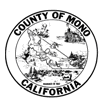 AGENDA DEPARTMENT OF STATE HOSPITALS GRANT, COUNTY OF MONO
STATE OF CALIFORNIACommunity Stakeholder Workgroup
MEETING LOCATION:  Mammoth Lakes Courthouse100 Thompson WayMammoth Lakes, CA 93546
Regular Meeting
April 17, 202410:45 a.m. – 11:30 a.m.Board Members may participate from a teleconference location subject to the Brown Act teleconference rules in AB 2449 which provides for relaxed teleconferencing rules when a member of the board needs to attend remotely for an emergency, or other reasons supported by “just cause”. Note: Members of the public may attend the open-session portion of the meeting from a teleconference location and may address the board during any one of the opportunities provided on the agenda under Opportunity for the Public to Address the Board. NOTE: In compliance with the Americans with Disabilities Act if you need special assistance to participate in this meeting, please contact Karin Humiston, Chief of Probation, at (760) 932-5570. Notification 48 hours prior to the meeting will enable the County to make reasonable arrangements to ensure accessibility to this meeting (See 42 USCS 12132, 28CFR 35.130). Full agenda packets are available for the public to review in the Office of the Probation Department (57 Bryant Street, Bridgeport, CA 93517). Any writing distributed less than 72 hours prior to the meeting will be available for public inspection in the Office of the Probation Department (57 Bryant Street, Bridgeport, CA 93517). ON THE WEB: You can view the upcoming agenda at http://monocounty.ca.gov. If you would like to receive an automatic copy of this agenda by email, please contact Probation Department at (760) 932-5570 and request to be added to the agenda distribution list.THE PUBLIC MAY COMMENT ON AGENDA ITEMS AT THE TIME THE ITEM IS HEARD.10:45 Call Meeting to Order Opportunity for the Public to Address the BoardOn items of public interest that are within the subject matter jurisdiction of the board. (Speakers may be limited in speaking time dependent upon the press of business and number of persons wishing to address the board.Summary of Work to be PerformedContractor shall be a county entity which will coordinate, participate in, and facilitate a collaborative community stakeholder workgroup focused on developing and implementing local solutions that target the reduction of the number of individuals with serious mental illness arrested and incarcerated for behavior connected to their illness. This can include, but not be limited to, planning for care court, coordinating treatment, discussing housing options, planning for rearrest and/or reentry into diversion programs. The workgroup shall also focus on targeting the reduction of Felony Incompetent to Stand Trial (FIST) commitments overall within the county. Contractor shall actively utilize this workgroup to develop and implement localsolutions that reduce the number of individuals with serious mental illnessarrested who are incarcerated for behavior connected to their illness. Contractor must also utilize this workgroup to implement local solutions that target the reduction of FIST commitments overall within the county.Recommended Action: Begin discussing ideas for local solutions.Advanced AgendaProvide topics or suggestions for discussion at our next DHS meeting. AdjournTELECONFERENCE LOCATIONS:This meeting will be held in person at the Mammoth Lakes Courthouse. Below is a zoom link for those that need to attend remotely. https://monocounty.zoom.us/j/81439435175 If a member of the public wishes to attend by teleconference, it must be set up prior to the meeting date by contacting Karin Humiston at 760-932-5570.